深圳交警数据上传设置步骤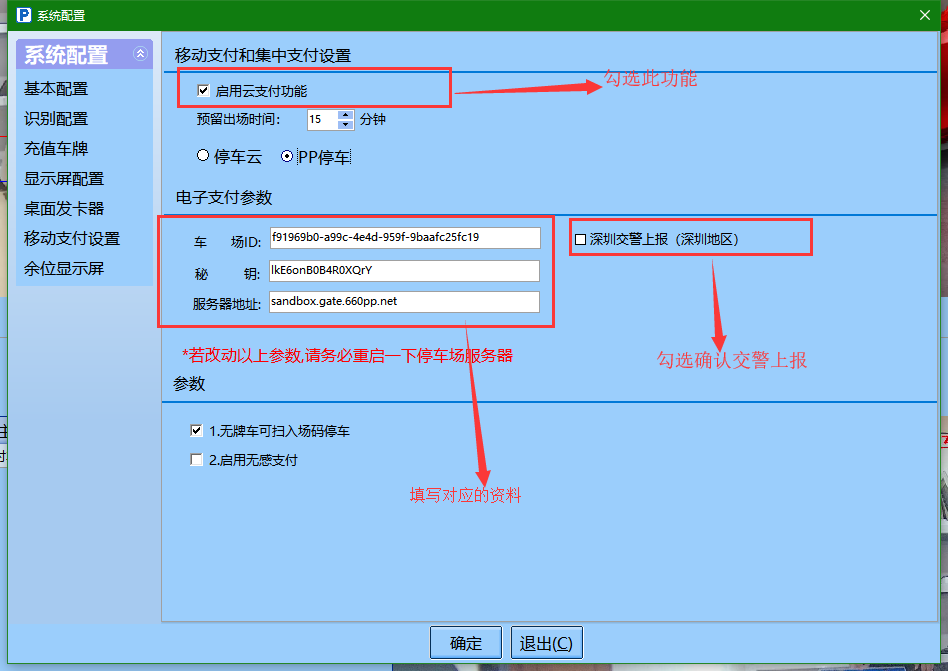 按照以上步骤进行设置注：重启软件  和停车场服务器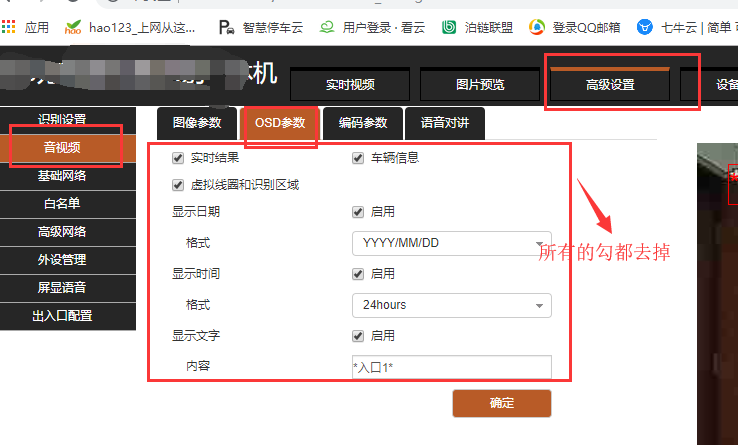 按照上述步骤把所有的勾 都去掉